事業所紹介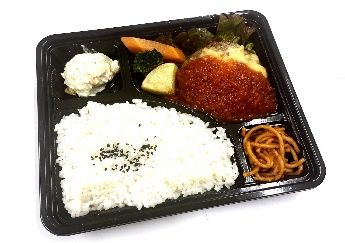 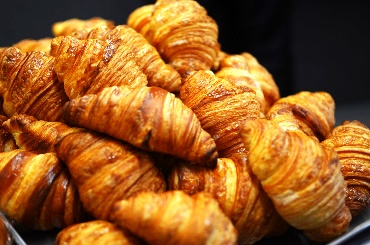 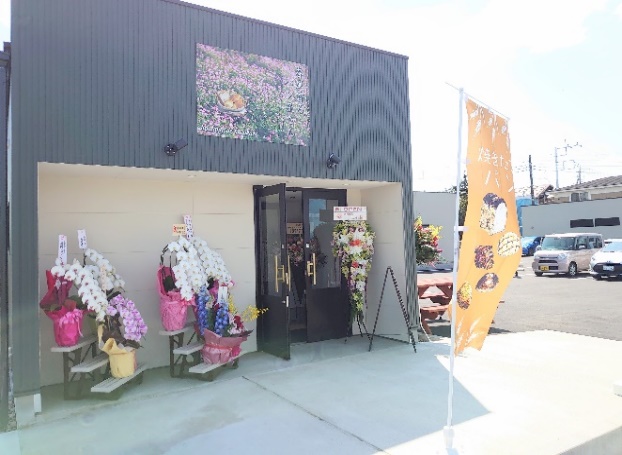 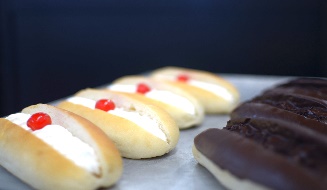 事業所PR就労支援センター結ではパンの製造・販売、軽作業・農作業・お弁当の販売等を主に行っております。利用者の皆様には一人ひとりに合った作業を提供し、販売活動を通しながら地域の皆様とふれあい活動の場を広げていければと考えております。また、一般就労にも向けスタッフ全員でフォローし支援していきます。実施事業（定員）作業（活動）内容Ｂ型就労継続支援事業　　利用者定員　20名パン工房での生地煉り、粉計量、袋詰め、販売お弁当の盛り付け、販売農作業（季節に応じた野菜作り、除草作業）Ｂ型就労継続支援事業　　利用者定員　20名パン工房での生地煉り、粉計量、袋詰め、販売お弁当の盛り付け、販売農作業（季節に応じた野菜作り、除草作業）Ｂ型就労継続支援事業　　利用者定員　20名パン工房での生地煉り、粉計量、袋詰め、販売お弁当の盛り付け、販売農作業（季節に応じた野菜作り、除草作業）所在地〒307－0001　結城市結城１２１３１－１〒307－0001　結城市結城１２１３１－１〒307－0001　結城市結城１２１３１－１電話0296-49-8282FAX0296-49-8283メールｙｕｉ＠ｈａｒｕｎｏｓａｔｏ.ｏｒ.ｊｐｙｕｉ＠ｈａｒｕｎｏｓａｔｏ.ｏｒ.ｊｐｙｕｉ＠ｈａｒｕｎｏｓａｔｏ.ｏｒ.ｊｐ対象者身体　知的　精神　難病　児童（未就学児　　小1～18歳）身体　知的　精神　難病　児童（未就学児　　小1～18歳）身体　知的　精神　難病　児童（未就学児　　小1～18歳）開所曜日及び時間火、水、木、金、土（日・月はお休み）10：00～15：00火、水、木、金、土（日・月はお休み）10：00～15：00火、水、木、金、土（日・月はお休み）10：00～15：00送迎（サービス提供）範囲送迎サービス提供（結城市、川島駅周辺、玉戸駅周辺、　　　　　　小山駅周辺、小金井駅周辺）＊要相談送迎サービス提供（結城市、川島駅周辺、玉戸駅周辺、　　　　　　小山駅周辺、小金井駅周辺）＊要相談送迎サービス提供（結城市、川島駅周辺、玉戸駅周辺、　　　　　　小山駅周辺、小金井駅周辺）＊要相談バリアフリー情報トイレの車いす利用　　可　　　　不可施設内バリアフリートイレの車いす利用　　可　　　　不可施設内バリアフリートイレの車いす利用　　可　　　　不可施設内バリアフリー